Wednesday May 6, 2015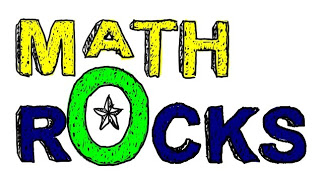 Dear KB Families, Tomorrow night is the ASES Family Math Fair. Please join us for some fun math games and activities from 6:00-7:30 PM at the school. Our class helped to set up a few games and the students are very excited to teach it to you.  Hope to see you there!Ms. Ferren and Ms. HewittWednesday May 6, 2015Dear KB Families, Tomorrow night is the ASES Family Math Fair. Please join us for some fun math games and activities from 6:00-7:30 PM at the school. Our class helped to set up a few games and the students are very excited to teach it to you.  Hope to see you there!Ms. Ferren and Ms. HewittWednesday May 6, 2015Dear KB Families, Tomorrow night is the ASES Family Math Fair. Please join us for some fun math games and activities from 6:00-7:30 PM at the school. Our class helped to set up a few games and the students are very excited to teach it to you.  Hope to see you there!Ms. Ferren and Ms. Hewitt